La petite gazette de Souricette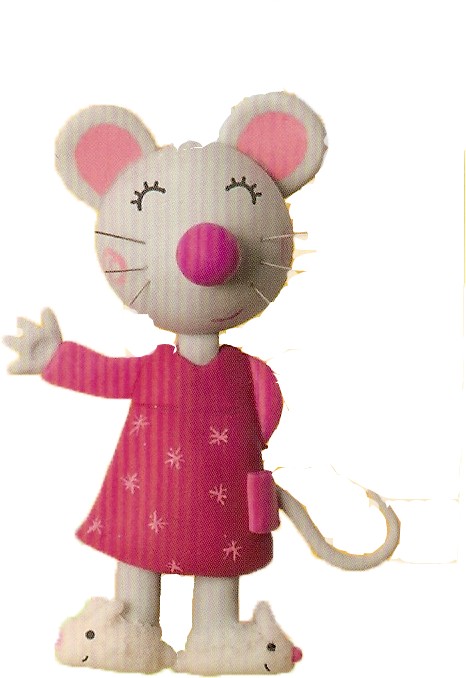 Edition du 15.10.17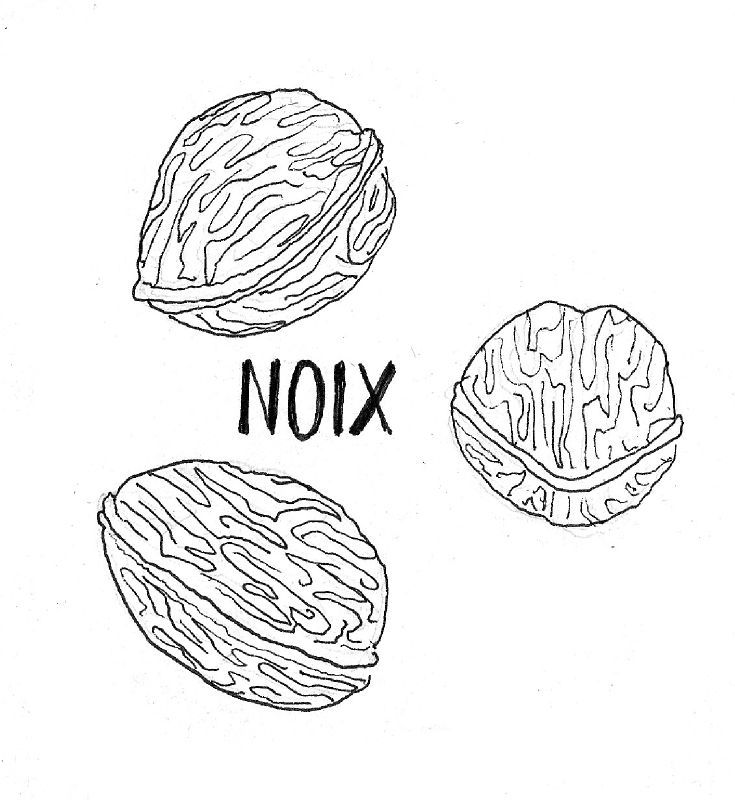 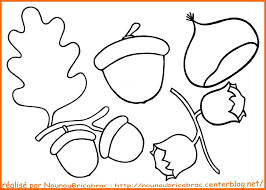 Nos ateliers :Topologie et algorithme de perles en Moyenne section ;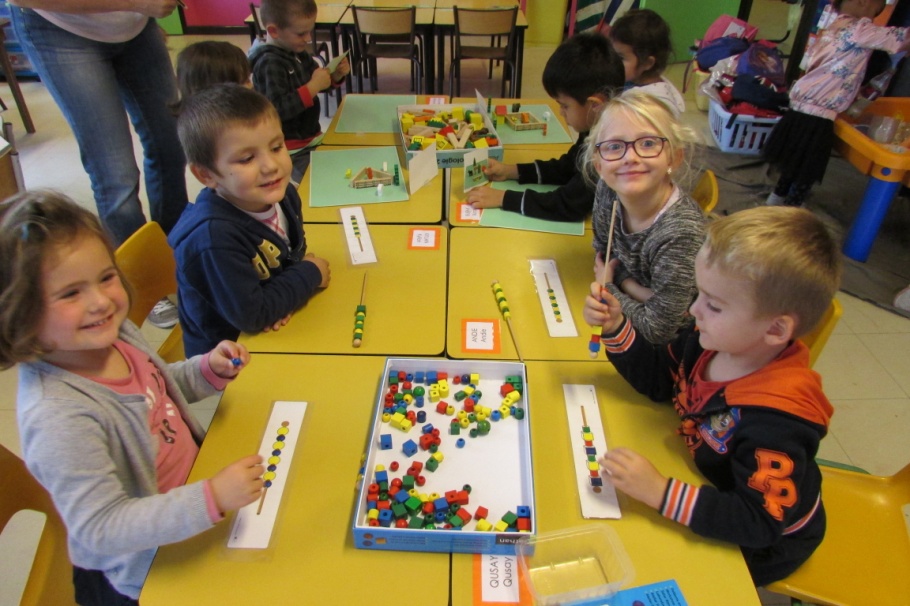 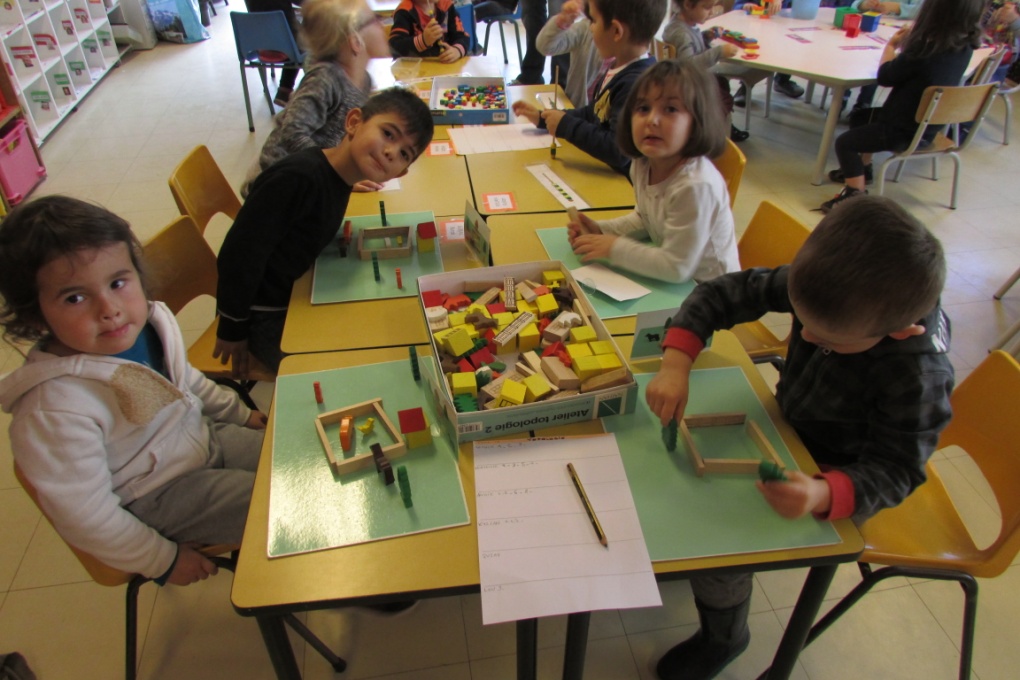 Transvasement de graines et sable Petite section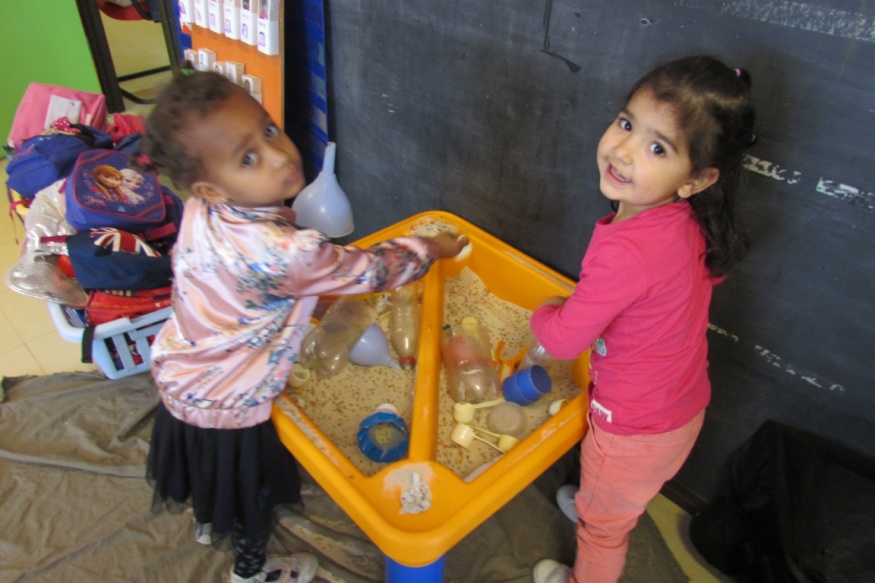 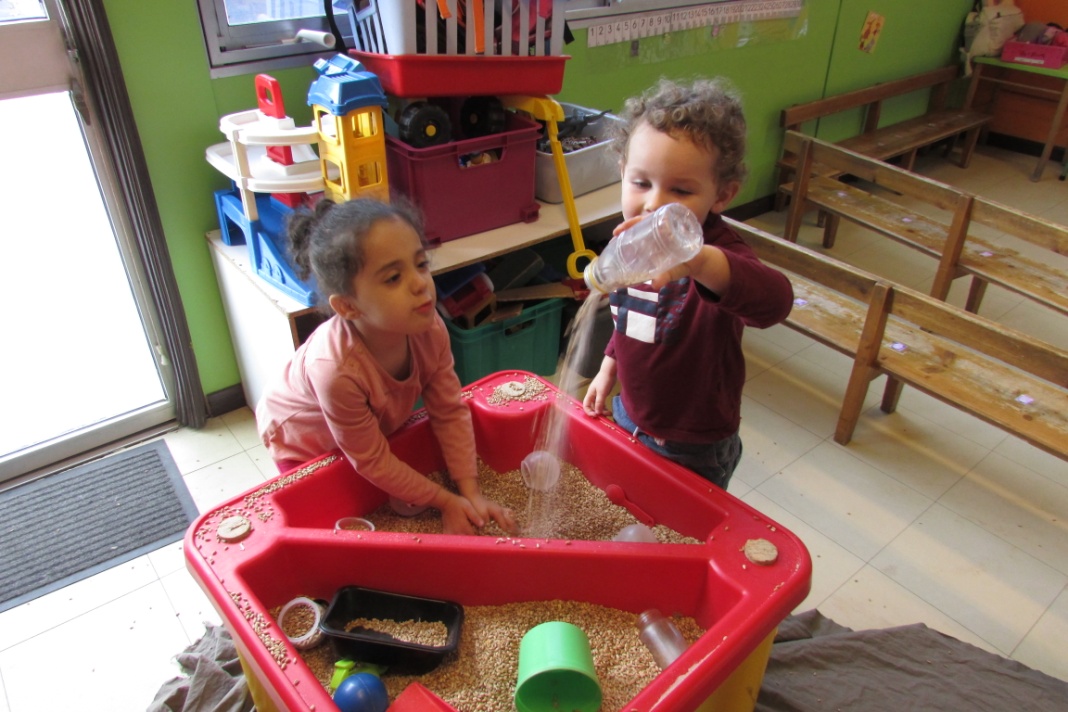 Dominos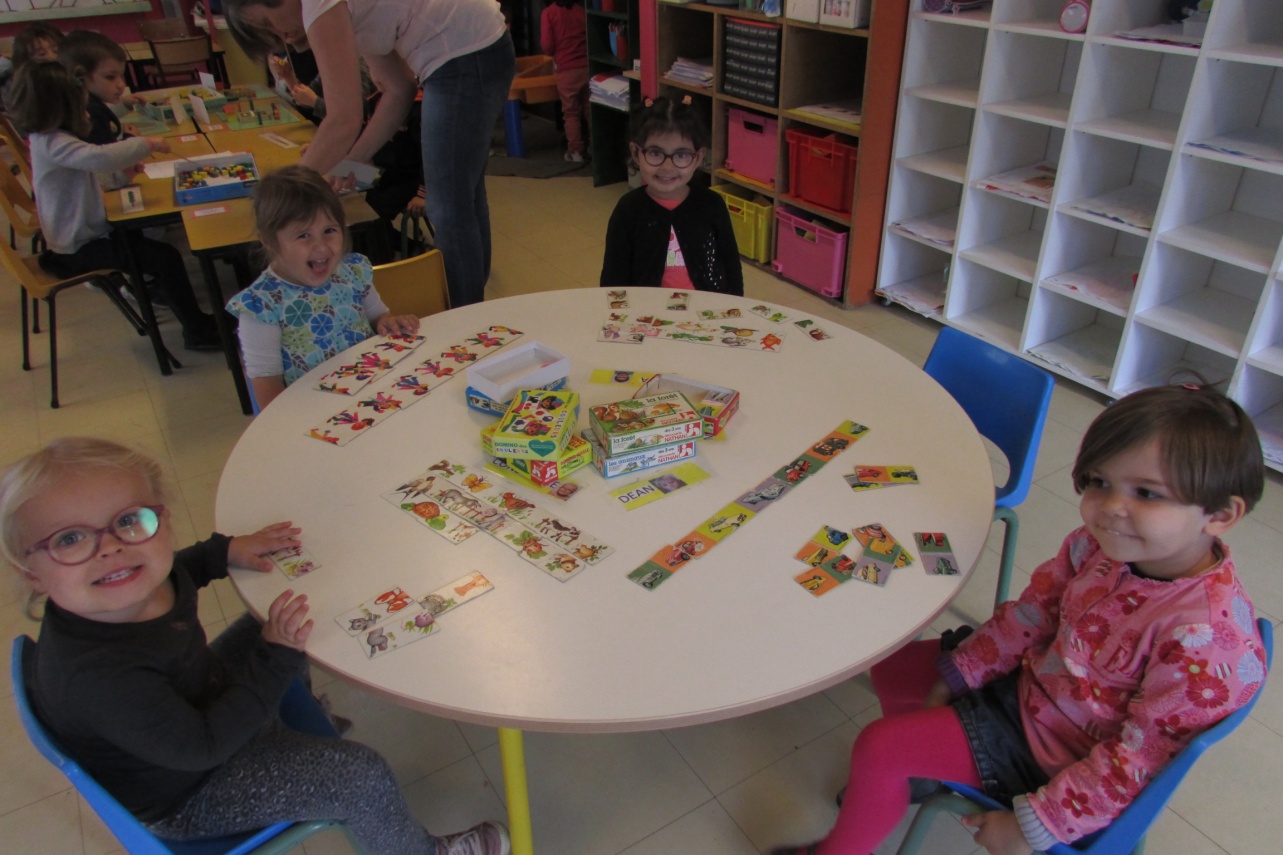 Petits jeux de manipulation pour exercer la motricité fine et jeux logiques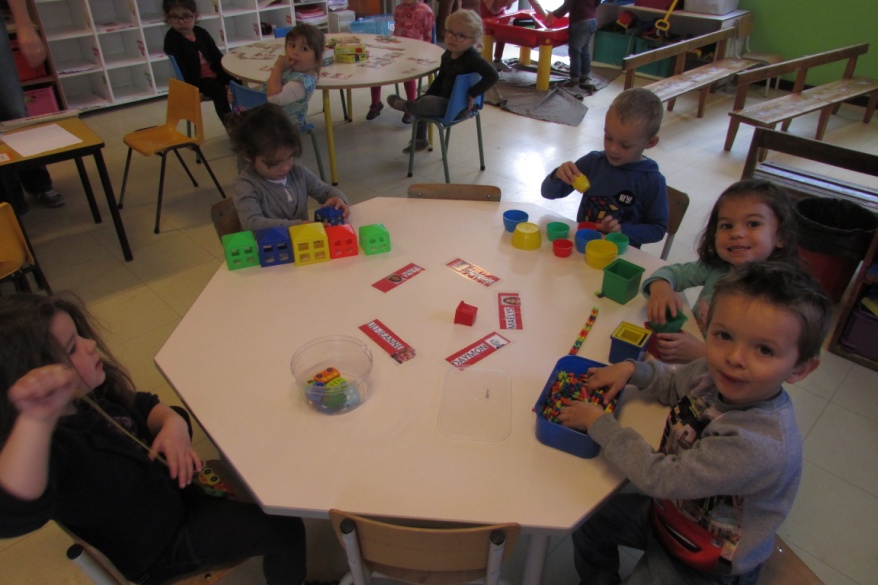 tracer des traits verticaux avec un pinceau et de la peinture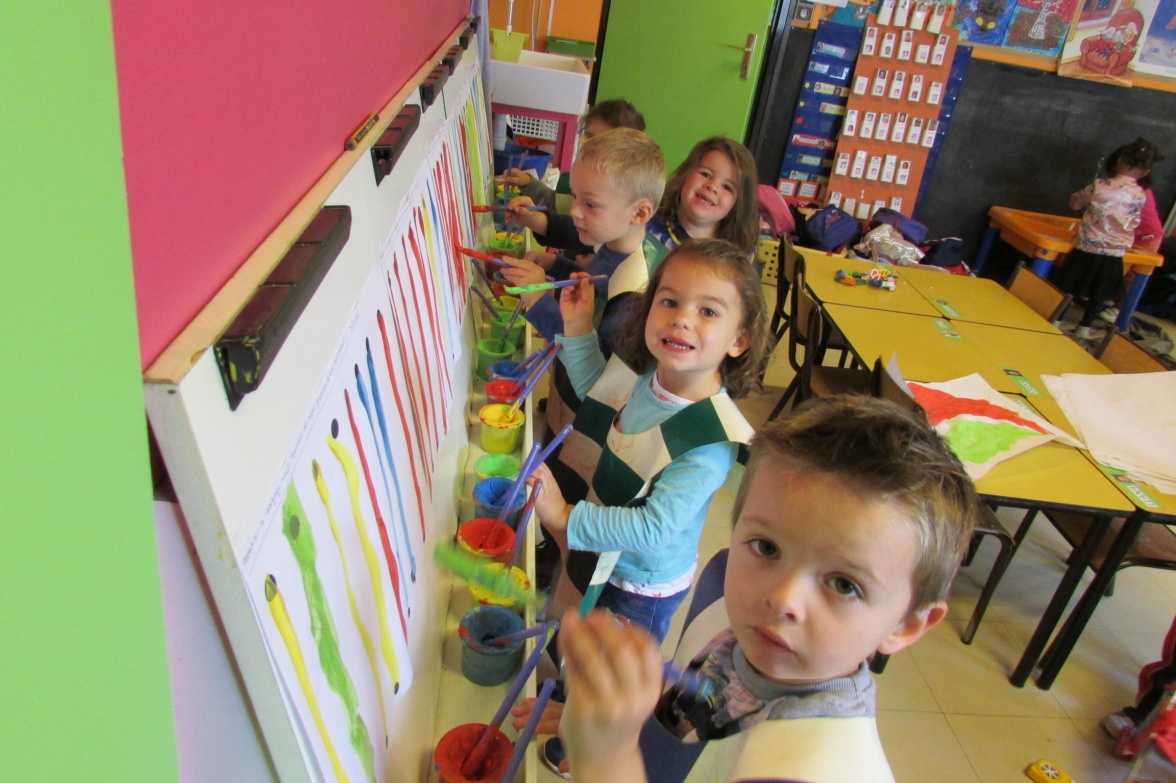 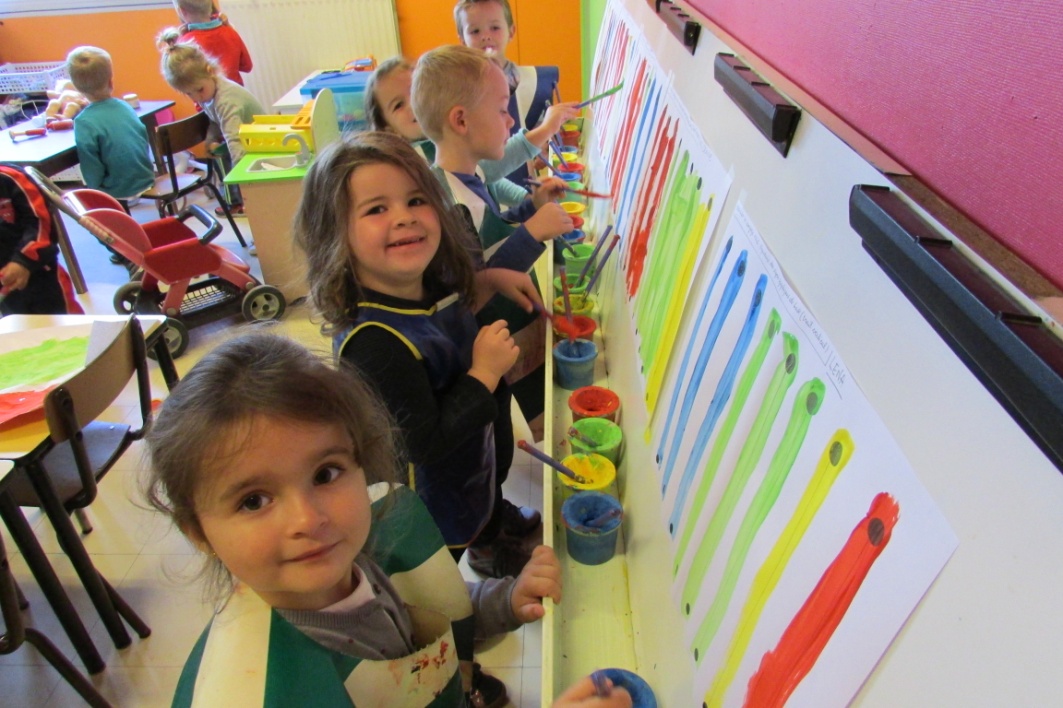 jeux libres au coin cuisine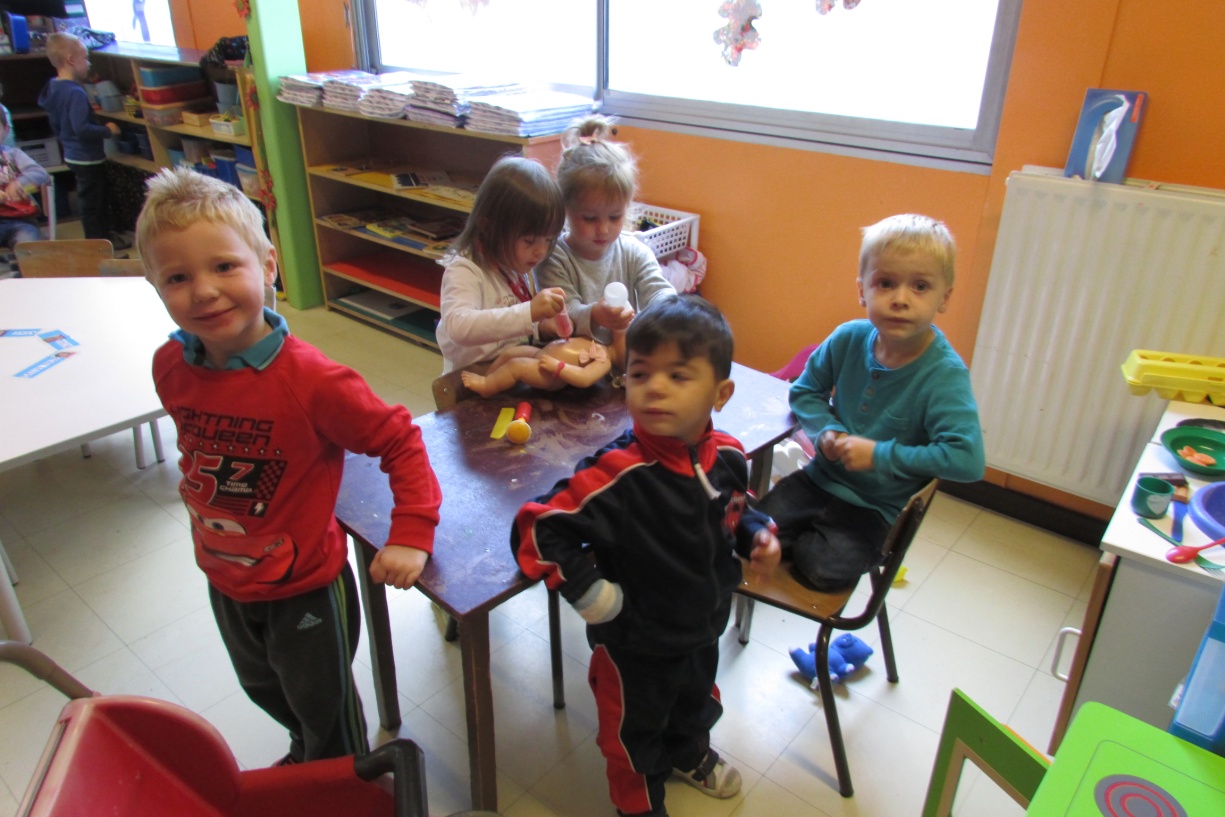 Puis c’est le moment de la motricité : Que peut on faire avec un ballon de baudruche ?on peut s’ en servir comme oreiller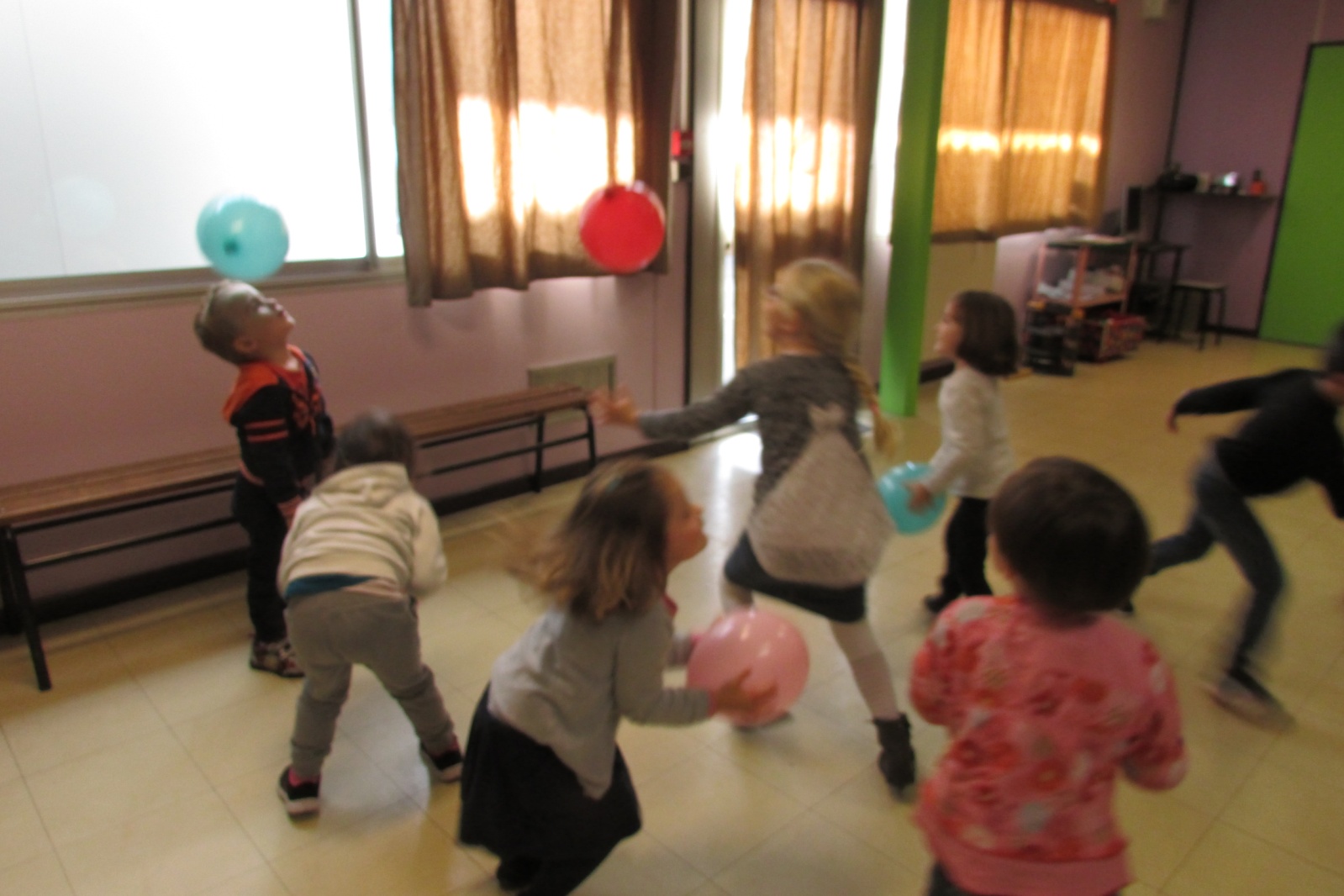 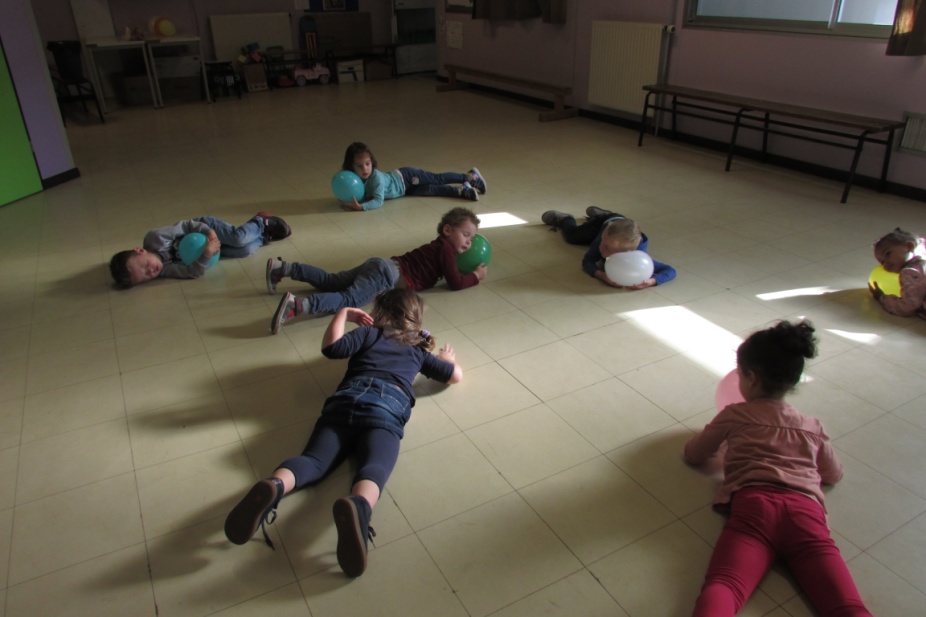 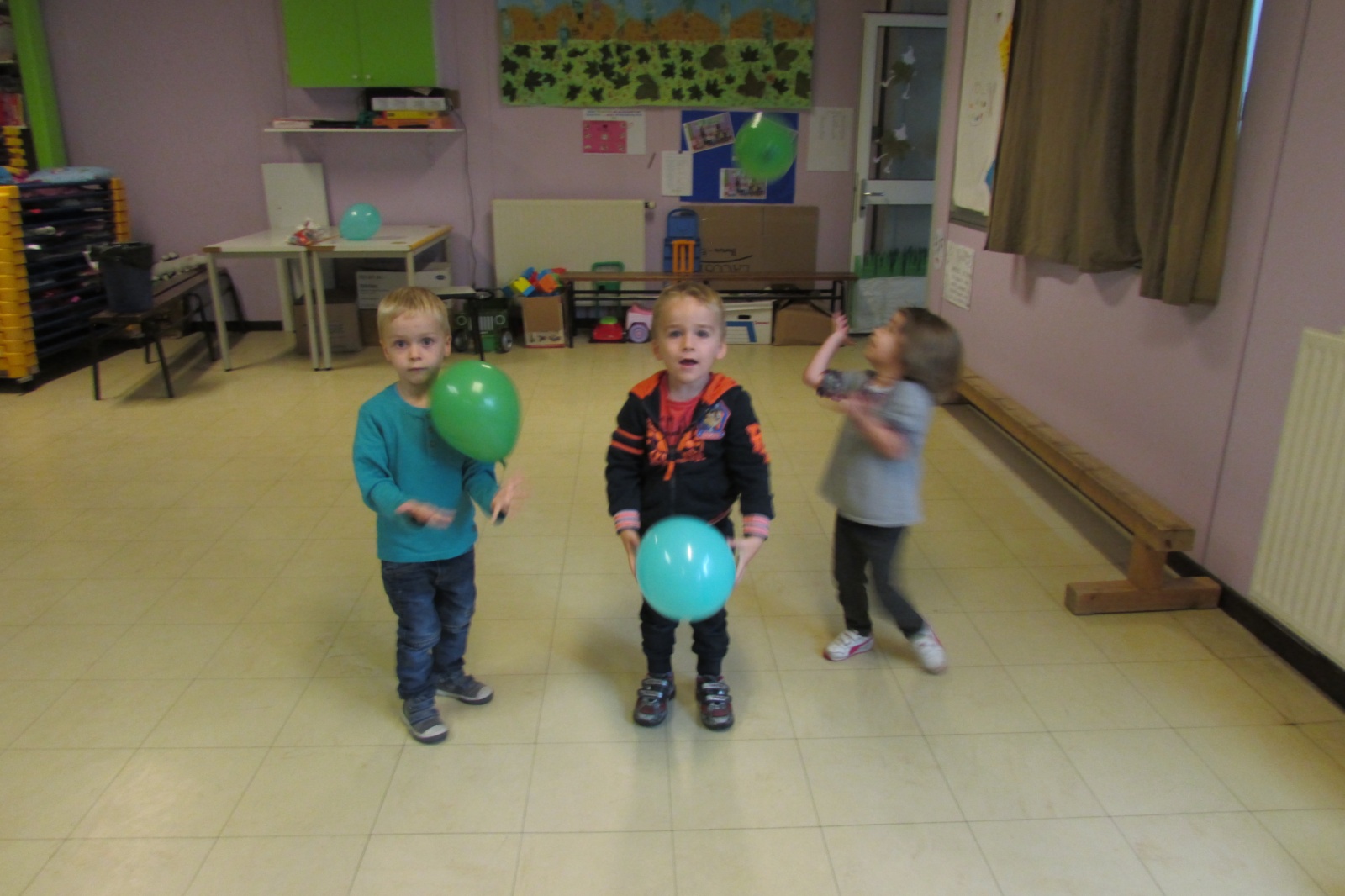 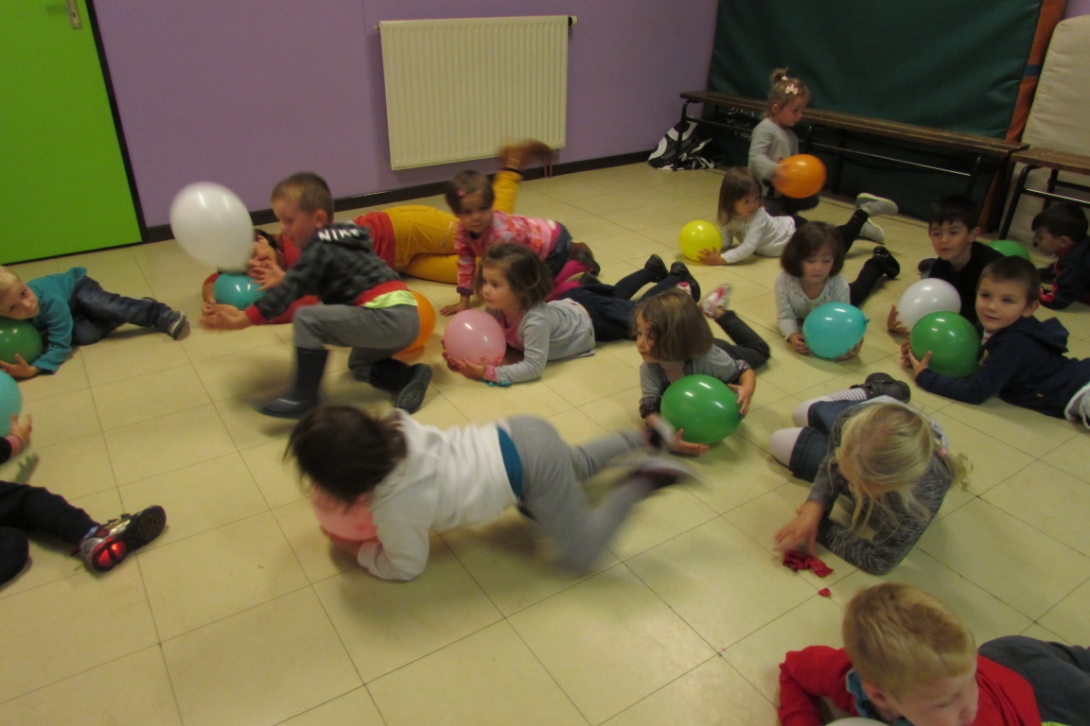  ou en auto-massage du visage…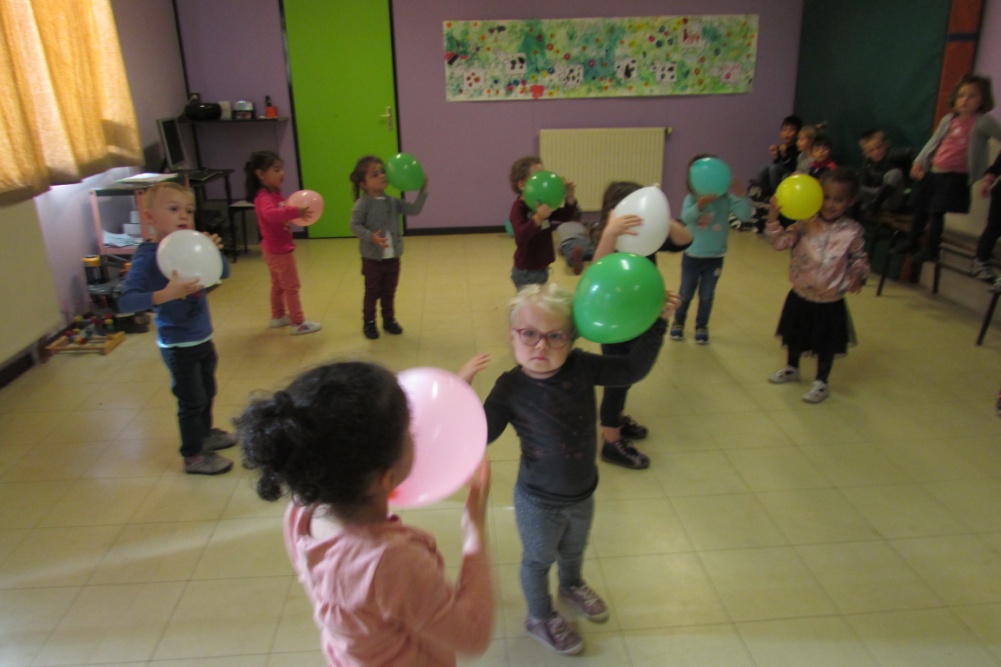 